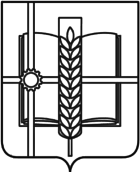 РОССИЙСКАЯ ФЕДЕРАЦИЯРОСТОВСКАЯ ОБЛАСТЬЗЕРНОГРАДСКИЙ РАЙОНМУНИЦИПАЛЬНОЕ ОБРАЗОВАНИЕ«Зерноградское городское поселение»АДМИНИСТРАЦИЯ ЗЕРНОГРАДСКОГО ГОРОДСКОГО ПОСЕЛЕНИЯРАСПОРЯЖЕНИЕот 09.08.2023 № 13г. ЗерноградОб утверждении ведомственного стандарта внутреннего муниципального финансового контроля «Проведение проверок, ревизий и обследований и оформление их результатов»В соответствии с пунктом 3 статьи 2692 Бюджетного кодекса Российской Федерации и постановлением Правительства Российской Федерации от 17.08.2020 № 1235 «Об утверждении федерального стандарта внутреннего государственного (муниципального) финансового контроля «Проведение проверок, ревизий и обследований и оформление их результатов», приказом Министерства Финансов Ростовской области от 30.12. 2020г. №276 Об утверждении ведомственного стандарта внутреннего государственного финансового контроля  "Проведение проверок, ревизий и обследований и оформление их результатов":Утвердить ведомственный стандарт внутреннего муниципального финансового контроля «Проведение проверок, ревизий и  обследований   и оформление их результатов» согласно приложению.2.   Распоряжение Администрации Зерноградского городского поселения от 09.02. 2021г. №9 « Об  утверждении ведомственного стандарта внутреннего муниципального финансового контроля «Проведение проверок, ревизий и обследований и оформление их результатов»  считать утратившим силу.3. Опубликовать настоящее постановление в печатном средстве массовой информации Зерноградского городского поселения «Зерноград официальный» и разместить постановление на официальном сайте Администрации Зерноградского городского поселения в информационно-телекоммуникационной сети «Интернет».4. Настоящее  распоряжение вступает в силу с момента его подписания.5. Контроль за исполнением  настоящего распоряжения оставляю за собой.Глава АдминистрацииЗерноградского городского поселения                                                И.В. ПолищукПриложениек распоряжению АдминистрацииЗерноградского городского поселения                                                                                                        От 09.08. 2023  № 13ВЕДОМСТВЕННЫЙ СТАНДАРТвнутреннего муниципального финансового контроля «Проведение проверок, ревизий и обследований и оформление их результатов»Ведомственный стандарт внутреннего муниципального финансового контроля «Проведение проверок, ревизий и обследований и оформление их результатов» (далее - стандарт) разработан в целях обеспечения осуществления полномочий по внутреннему муниципальному финансовому контролю в случаях, предусмотренных федеральным стандартом внутреннего государственного (муниципального) финансового контроля «Проведение проверок, ревизий и обследований и оформление их результатов», утвержденным постановлением Правительства Российской Федерации от 17.08.2020 № 1235 «Об утверждении федерального стандарта внутреннего государственного (муниципального) финансового контроля «Проведение проверок, ревизий и обследований и оформление их результатов» (далее - Федеральный стандарт).Администрация Зерноградского городского поселения (далее – Администрация) осуществляет проведение проверок, ревизий, обследований и оформление их результатов в соответствии с Федеральным стандартом с учетом положений настоящего стандарта.Во исполнение пункта 8 Федерального стандарта в ходе подготовки и проведения контрольного мероприятия могут направляться запросы объекту контроля, иным органам, организациям, должностным лицам по форме согласно приложению N 1 к стандарту.При непредставлении (представлении не в полном объеме) или несвоевременном представлении объектами контроля, иными органами, организациями, должностными лицами доступа к информационным системам, владельцем или оператором которых они являются, непредставления информации, документов, материалов и пояснений, указанных в запросе объекту контроля, иным органу, организации, должностному лицу составляется акт по форме согласно приложению N 2 к стандарту. В целях реализации пункта 14 Федерального стандарта внесение изменений в решение о назначении контрольного мероприятия осуществляется главой Администрации Зерноградского поселения контрольного на основании мотивированного обращения руководителя мероприятия или уполномоченного на проведение контрольного мероприятия должностного лица по согласованию с главой Администрации Зерноградского поселения 5. В соответствии с пунктом 16 Федерального стандарта в ходе подготовки к проведению контрольного мероприятия руководителем контрольного мероприятия при необходимости формируется и подписывается рабочий план (план-график) контрольного мероприятия (далее - рабочий план), который утверждается главой Администрации Зерноградского поселения, по форме согласно приложению N 3 к стандарту.В соответствии с пунктом 16 Федерального стандарта в ходе подготовки к проведению контрольного мероприятия руководителем контрольного мероприятия формируется и подписывается рабочий план (план-график).7. В соответствии с пунктом 24 Федерального стандарта результаты контрольных действий по фактическому изучению деятельности объекта контроля, указанных в пункте 19 Федерального стандарта, оформляются соответствующими актами.По результатам проведения контрольных действий путем осмотра оформляется акт осмотра по форме согласно приложению N 5 к стандарту.8. Результаты проведения контрольных действий путем инвентаризации подлежат документальному оформлению в соответствии с законодательством Российской Федерации и иными правовыми актами, регулирующими бюджетный (бухгалтерский) учет.По результатам проведения контрольных действий путем наблюдения оформляется акт наблюдения по форме согласно приложению N 6 к стандарту.По результатам проведения контрольных действий путем пересчета оформляется акт пересчета по форме согласно приложению N 7 к стандарту.По результатам проведения контрольных действий путем контрольных обмеров оформляется акт контрольных обмеров по форме согласно приложению N 8 к стандарту.По результатам проведения контрольных действий путем документальной проверки объекта контроля оформляется акт осуществления документальной проверки по форме согласно приложению N 9 к стандарту.Справка о завершении контрольных действий оформляется по форме согласно приложению N 10 к стандарту.9. В целях реализации пункта 19 Федерального стандарта, а также установления единых подходов к осуществлению контрольной деятельности, оформленный и подписанный должностным лицом, проводившим проверку, экземпляр акта по результатам контрольных действий по фактическому изучению деятельности объекта контроля вручается для ознакомления и подписания должностному лицу объекта контроля с отметкой о его получении.10. Согласно пункту 52 Федерального стандарта при составлении акта, заключения в случае выявления однородных нарушений может быть дана их обобщенная характеристика (детальная информация обо всех выявленных нарушениях может формироваться с использованием приложений к акту, заключению).Приложение N 1к ведомственному стандартувнутреннего муниципальногофинансового контроля"Проведение проверок, ревизийи обследований и оформлениеих результатов"                                 __________________________________________                                      (наименование объекта контроля и                                 __________________________________________                                      (или) должность уполномоченного                                 __________________________________________                                 должностного лица объекта контроля, иного                                  органа, организации, должностного лица)                                 __________________________________________                                 (адрес объекта контроля при необходимости)             Уважаемый(-ая) _____________________________! <*>    В  соответствии  с  планом  контрольной  деятельности,  утвержденным от"__________________________" (в случае проведения внепланового контрольногомероприятия указываются реквизиты приказа  о  его назначении)  в  отношении___________________________________________________________________________                (указывается наименование объекта контроля)будет проведено/проводится _______________________________________________.                               (указываются метод и тема контрольного                                            мероприятия)    В  соответствии  с пунктом 3 статьи 266.1 Бюджетного кодекса РоссийскойФедерации,  пунктом  3 федерального стандарта, утвержденного постановлениемПравительства  Российской  Федерации  от  06.02.2020  N 100, пунктами 3 - 6федерального    стандарта,   утвержденного   постановлением   ПравительстваРоссийской  Федерации от 17.08.2020 N 1235, прошу в срок до "___" _________20__ года представить следующие документы (информацию, материалы), доступ кинформационным системам:___________________________________________________________________________      (в случае запроса объекту контроля, иным органам, организациям,  должностным лицам: указывается перечень вопросов, по которым необходимо           представить документы и (или) информацию и материалы,___________________________________________________________________________      перечень истребуемых документов и (или) информации и материалов,                      а также срок их предоставления;___________________________________________________________________________    в случае запроса о предоставлении доступа к информационным системам:   указывается наименование таких систем, перечень должностных лиц органаконтроля, которым необходимо предоставить доступ, и срок получения доступа)___________________________________________________________________________                         и срок получения доступа)    Прошу   в   срок   до   "___"  ________  20__  года  представить  (датьпоручение/представить) объяснения (пояснения):___________________________________________________________________________    (указывается информация о выявленных ошибках и (или) противоречиях в     представленных объектом контроля документах, признаках нарушений в  совершенных объектом контроля действиях либо о несоответствии сведений,                      содержащихся в этих документах,___________________________________________________________________________     сведениям, содержащимся в имеющихся у органа контроля документах,государственных и муниципальных информационных системах и (или) полученным   от иных государственных или муниципальных органов, или вопросы по теме         контрольного мероприятия, а также срок их предоставления)    Непредставление    или    несвоевременное   представление   информации,документов  и  материалов,  доступа  к  информационным системам указанных внастоящем  запросе,  а  равно  их  представление  не  в  полном  объеме илипредставление    недостоверных   информации,   документов   и   материалов,воспрепятствование  законной  деятельности  должностных  лиц  министерства,уполномоченных  на  осуществление  контроля  в  финансово-бюджетной  сфере,влечет за собой ответственность, установленную законодательством РоссийскойФедерации.Глава Администрации Зерноградского городского поселения ______________________________ Ф.И.О.(в случае запроса в ходе подготовки к проведению контрольного мероприятия)Руководитель проверочной группы(уполномоченное на проведениеконтрольного мероприятия должностное лицо) _________________________ Ф.И.О.        (в случае запроса в ходе проведения контрольного мероприятия                            на объекте контроля)    --------------------------------    <*>  Справочно:  в  случае  необходимости  содержание настоящей типовойформы запроса может корректироваться (сокращаться или дополняться).Приложение N 2к ведомственному стандартувнутреннего муниципальногофинансового контроля"Проведение проверок, ревизийи обследований и оформлениеих результатов"                                    Акт           о непредоставлении доступа к информационным системам,        непредставлении (несвоевременном представлении) информации,          документов, материалов и пояснений, запрошенных в ходе             подготовки и проведения контрольного мероприятия"___" __________ 20__ г.              _____________________________________                                      (место составления, населенный пункт)    Мною, _________________________________________________________________               (указывается должность, фамилия, инициалы руководителя             контрольного мероприятия или уполномоченного на проведение                    контрольного мероприятия должностного лица)в присутствии: ____________________________________________________________                     (указываются должности, фамилии, инициалы членов                              проверочной группы (при наличии))и _________________________________________________________________________    (указываются должности, фамилии, инициалы представителей(я) объекта           контроля, иного органа, организации, должностного лица)составлен акт о том, что согласно запросу от __________________ N _________о представлении ________________________ доступа к информационным системам,                  (указываются сроки:                   дата, месяц, год)документов (материалов, информации) и пояснений ______________________________________________________________________________________________________    (указывается перечень информационных систем, документов, материалов,                           информации, пояснений)по состоянию на ____________________ руководителем (иным должностным лицом)                 (указываются дата,                    месяц, год)___________________________________________________________________________  (указываются: наименование объекта контроля, иного органа, организации,         должностного лица, фамилия и инициалы руководителя (иного                             должностного лица)запрашиваемые  доступ  к  информационным  системам,  документы  (материалы,информация) и пояснения не представлены  (представлены не в полном объеме):___________________________________________________________________________       (приводится перечень не представленных: информационных систем,               документов, материалов, информации, пояснений)Акт составил:                             С актом ознакомлен:____________________________________   ____________________________________(должность руководителя мероприятия)      (должность руководителя объекта                                       контроля, иного органа, организации,                                                должностного лица)_____________ ______________________   _____________ ______________________  (подпись)    (фамилия, инициалы)       (подпись)    (фамилия, инициалы)"___" _________ 20___ года             "___" ________ 20__ годаПриложение N 3к ведомственному стандартувнутреннего муниципальногофинансового контроля"Проведение проверок, ревизийи обследований и оформлениеих результатов"                                                      Утверждаю: Глава Администрации Зерноградского городского поселения                                         Ф.И.О. ___________________________                                                        (подпись)                                                ___________________________                                                          (дата)Рабочий план <*>(план-график) контрольного мероприятияв ___________________________________________(название объекта контроля)Должность руководителяконтрольного мероприятия              ________________ Ф.И.О.                                         (подпись)Согласовано:Начальник структурногоподразделения, ответственного запроведение контрольного мероприятия   ________________ Ф.И.О.                                         (подпись)--------------------------------<*> Справочно: в случае необходимости содержание настоящей типовой формы запроса может корректироваться (сокращаться или дополняться).Приложение N 4к ведомственному стандартувнутреннего муниципальногофинансового контроля"Проведение проверок, ревизийи обследований и оформлениеих результатов"ПЕРЕЧЕНЬТИПОВЫХ ВОПРОСОВ, ПОДЛЕЖАЩИХ ИЗУЧЕНИЮ В ХОДЕ ПРОВЕДЕНИЯКОНТРОЛЬНЫХ МЕРОПРИЯТИЙ <*>1. Соблюдение порядка составления, утверждения и ведения бюджетной сметы. Обоснованность потребности в бюджетных средствах, предусмотренных бюджетными сметами, наличие соответствующих расчетов и обоснований. Соответствие объемов и направлений расходов, отражаемых в бюджетной смете, доведенным лимитам бюджетных обязательств. Достоверность данных, указанных в бюджетной смете, и прилагаемых к ней соответствующих обоснований (расчетов).2. Соответствие показателей и объемов финансирования соответствующим показателям, предусмотренным законом о местном бюджете на соответствующий финансовый год и плановый период, сводной бюджетной росписью бюджета Зерноградского городского поселения. Анализ отчетов об исполнении бюджета по доходам и расходам.3. Осуществление в соответствии с законодательством Российской Федерации полномочий администратора доходов бюджета, администратора источников финансирования дефицита бюджета. Полнота зачисления поступлений в доход областного бюджета, отражение их в учете и отчетности.4. Соблюдение положений правовых актов, регулирующих бюджетные правоотношения, в том числе устанавливающих требования к бухгалтерскому учету и составлению и представлению бухгалтерской (финансовой) отчетности. Достоверность отчетных данных. Соответствие учетной политики действующему законодательству и ее соблюдение.5. Проверка наличия дебиторской и кредиторской задолженности, причины и обоснованность ее образования, правильность и полнота отражения в бухгалтерском учете. Обоснованность принятия бюджетных, денежных обязательств.6. Проверка использования (расходования) средств на оплату труда и иные выплаты персоналу. Своевременность выплаты заработной платы. Правильность формирования фонда оплаты труда. Соответствие размера и оснований выплат требованиям законодательства и иным нормативным правовым актам, соответствующим правовым актам, регулирующим вопросы оплаты труда. Правомерность начисления надбавочных коэффициентов, компенсаций, премий и иных выплат стимулирующего характера, предусмотренных законодательством.7. Соблюдение порядка формирования муниципального задания на оказание муниципальных услуг (выполнение работ). Проверка предоставления и использования субсидий на финансовое обеспечение выполнения муниципального задания.8. Проверка правильности определения нормативных затрат на оказание (выполнение) муниципальных услуг (работ) и нормативных затрат на содержание имущества. Анализ причин отклонения плановых и фактических показателей, характеризующих качество и (или) объем (содержание) муниципальной услуги (работы).9. Соблюдение порядка составления и утверждения плана финансово-хозяйственной деятельности. Соответствие плана финансово-хозяйственной деятельности требованиям, установленным законодательными и иными нормативными правовыми актами, а также требованиям, установленным учредителем, документами (стандартами). Анализ отчетов об исполнении плана финансово-хозяйственной деятельности.10. Соблюдение порядка об определении объема и условий предоставления субсидий на иные цели.11. Соблюдение условий, целей и обязательств, предусмотренных соглашениями о предоставлении бюджетных средств.12. Соблюдение условий договоров (соглашений), заключенных в целях исполнения договоров (соглашений) о предоставлении средств из бюджета Зерноградского городского поселения, а также в случаях, предусмотренных Бюджетным кодексом Российской Федерации, условий договоров (соглашений), заключенных в целях исполнения муниципальных контрактов.13. Соблюдение целей, порядка и условий предоставления и расходования субсидий из бюджета Зерноградского городского поселения, а также соблюдение условий договоров (соглашений) об их предоставлении и условий контрактов (договоров, соглашений), источником финансового обеспечения (софинансирования) которых являются указанные субсидии.14. Соблюдения целей, порядка и условий предоставления и расходования субвенций из областного бюджета, а также соблюдения условий договоров (соглашений) об их предоставлении и условий контрактов (договоров, соглашений), источником финансового обеспечения (софинансирования) которых являются указанные субвенции.15. Соблюдения целей, порядка и условий предоставления и расходования иных межбюджетных трансфертов из областного бюджета, а также соблюдения условий договоров (соглашений) об их предоставлении и условий контрактов (договоров, соглашений), источником финансового обеспечения (софинансирования) которых являются указанные межбюджетные трансферты.16. Соблюдение положений правовых актов, обусловливающих публичные нормативные обязательства и обязательства по иным выплатам физическим лицам из бюджетов бюджетной системы Российской Федерации.17. Проверка достоверности отчетов о результатах предоставления и (или) использования бюджетных средств (средств, предоставленных из бюджета), в том числе отчетов об исполнении муниципальных заданий, отчетности об использовании субсидии на иные цели.18. Проверка расходования средств на содержание имущества. Проверка правильности учета и сохранности нефинансовых активов и материальных запасов. Проведение выборочной инвентаризации материальных ценностей.19. Проверка правильности ведения кассовых операций и операций с безналичными денежными средствами.20. Проверка соблюдения порядка ведения расчетов с подотчетными лицами. Проверка использования средств на командировочные расходы. Соответствие размеров возмещения командировочных расходов работников (сотрудников) требованиям правовых актов.21. Соблюдение законодательства Российской Федерации о контрактной системе в сфере закупок товаров, работ, услуг для обеспечения муниципальных нужд Зерноградского городского поселения в пределах полномочий, закрепленных за органами внутреннего муниципального финансового контроля.21.1. Соблюдение правил нормирования в сфере закупок.21.2. Определение и обоснование начальной (максимальной) цены контракта, цены контракта, заключаемого с единственным поставщиком (подрядчиком, исполнителем), начальной цены единицы товара, работы, услуги, начальной суммы цен единиц товара, работы, услуги.21.3. Соблюдение требований к исполнению, изменению контракта, а также соблюдения условий контракта, в том числе в части соответствия поставленного товара, выполненной работы (ее результата) или оказанной услуги условиям контракта.21.4. Соответствие использования поставленного товара, выполненной работы (ее результата) или оказанной услуги целям осуществления закупки.--------------------------------<*> Справочно: в случае необходимости Перечень типовых вопросов, подлежащих изучению в ходе проведения контрольных мероприятий, может корректироваться (сокращаться или дополняться), с учетом полномочий объектов контроля, установленных законодательством Российской Федерации и правоустанавливающими документами.Приложение N 5к ведомственному стандартувнутреннего муниципальногофинансового контроля"Проведение проверок, ревизийи обследований и оформлениеих результатов"                                    Акт                                  осмотра"___" ___________ 20__ года           _____________________________________                                      (место составления, населенный пункт)    В соответствии с ______________________________________________________                           (указывается основание проведения осмотра)в _________________________________________________________________________       (указывается полное и сокращенное наименование объекта контроля)___________________________________________________________________________    (указываются фамилии, инициалы и должности руководителя контрольного   мероприятия и должностных лиц проверочной группы, проводивших осмотр)проведен осмотр ___________________________________________________________                               (указывается тема осмотра)Цель и предмет осмотра: __________________________________________________.Проверяемый период: ______________________________________________________.Сроки проведения осмотра: ________________________________________________.В ходе проведения осмотра установлено:__________________________________________________________________________.   (приводятся сведения об объекте осмотра. Указываются выявленные в ходе      проведения осмотра нарушения, недостатки, отклонения, результаты    контрольных действий, пояснения, объяснения должностных лиц объекта                      контроля, другие материалы) <*>Приложение на ______ л.Акт составили:                           С актом ознакомлены:_______________________________          _______________________________    (должность руководителя                 (должность руководителя   контрольного мероприятия)                  объекта контроля)_________ _____________________          _________ _____________________(подпись)  (инициалы, фамилия)           (подпись)  (инициалы, фамилия)_______________________________          _______________________________ (должность лица, входящего              (должность уполномоченного лицав состав проверочной группы)                   объекта контроля)_________ _____________________          _________ _____________________(подпись)  (инициалы, фамилия)           (подпись)  (инициалы, фамилия)    --------------------------------    <*>  Справочно:  в  случае необходимости содержание настоящего типовогоакта может корректироваться (сокращаться или дополняться).Приложение N 6к ведомственному стандартувнутреннего муниципальногофинансового контроля"Проведение проверок, ревизийи обследований и оформлениеих результатов"                                    Акт                                наблюдения"___" __________ 20__ года            _____________________________________                                      (место составления, населенный пункт)    В соответствии с ______________________________________________________                         (указывается основание проведения наблюдения)в _________________________________________________________________________       (указывается полное и сокращенное наименование объекта контроля)___________________________________________________________________________    (указываются фамилии, инициалы и должности руководителя контрольного мероприятия и должностных лиц проверочной группы, проводивших наблюдение)проведено наблюдение ______________________________________________________                                   (указывается тема наблюдения)Цель и предмет наблюдения: _______________________________________________.Проверяемый период: ______________________________________________________.Сроки проведения наблюдения: _____________________________________________.В ходе проведения наблюдения установлено: ________________________________.   (приводятся сведения об объекте осмотра. Указываются выявленные в ходе    проведения наблюдения нарушения, недостатки, отклонения, результаты    контрольных действий, пояснения, объяснения должностных лиц объекта                      контроля, другие материалы) <*>Приложение на _______ л.Акт составили:                           С актом ознакомлены:_______________________________          _______________________________    (должность руководителя                 (должность руководителя   контрольного мероприятия)                  объекта контроля)_________ _____________________          _________ _____________________(подпись)  (инициалы, фамилия)           (подпись)  (инициалы, фамилия)_______________________________          _______________________________ (должность лица, входящего              (должность уполномоченного лицав состав проверочной группы)                   объекта контроля)_________ _____________________          _________ _____________________(подпись)  (инициалы, фамилия)           (подпись)  (инициалы, фамилия)    --------------------------------    <*>  Справочно:  в  случае необходимости содержание настоящего типовогоакта может корректироваться (сокращаться или дополняться).Приложение N 7к ведомственному стандартувнутреннего муниципальногофинансового контроля"Проведение проверок, ревизийи обследований и оформлениеих результатов"                                    Акт                                 пересчета"___" _________ 20___ года            _____________________________________                                      (место составления, населенный пункт)    В соответствии с ______________________________________________________                          (указывается основание проведения пересчета)в _________________________________________________________________________       (указывается полное и сокращенное наименование объекта контроля)___________________________________________________________________________    (указываются фамилии, инициалы и должности руководителя контрольного  мероприятия и должностных лиц проверочной группы, проводивших пересчет)проведен пересчет следующих материальных ценностей/имущества/объектов:__________________________________________________________________________.(указывается наименование материальных ценностей/имущества/объектов,     в отношении которых проводится пересчет, а также иная                          необходимая информация)Цель и предмет пересчета: ________________________________________________.Проверяемый период: ______________________________________________________.Сроки проведения пересчета: ______________________________________________.В ходе проведения пересчета установлено: _________________________________.   (приводятся сведения об объекте осмотра. Указываются выявленные в ходе     проведения пересчета нарушения, недостатки, отклонения, результаты    контрольных действий, пояснения, объяснения должностных лиц объекта                      контроля, другие материалы) <*>Приложение на ____ л.Акт составили:                           С актом ознакомлены:_______________________________          _______________________________    (должность руководителя                 (должность руководителя   контрольного мероприятия)                  объекта контроля)_________ _____________________          _________ _____________________(подпись)  (инициалы, фамилия)           (подпись)  (инициалы, фамилия)_______________________________          _______________________________ (должность лица, входящего              (должность уполномоченного лицав состав проверочной группы)                   объекта контроля)_________ _____________________          _________ _____________________(подпись)  (инициалы, фамилия)           (подпись)  (инициалы, фамилия)    --------------------------------    <*>  Справочно:  в  случае необходимости содержание настоящего типовогоакта может корректироваться (сокращаться или дополняться).Приложение N 8к ведомственному стандартувнутреннего муниципальногофинансового контроля"Проведение проверок, ревизийи обследований и оформлениеих результатов"                                    Акт                            контрольных обмеров"___" _____________ 20___ года        _____________________________________                                      (место составления, населенный пункт)    В соответствии с ______________________________________________________                     (указывается основание проведения контрольных обмеров)в _________________________________________________________________________       (указывается полное и сокращенное наименование объекта контроля)___________________________________________________________________________    (указываются фамилии, инициалы и должности руководителя контрольного мероприятия и должностных лиц проверочной группы, проводивших                            контрольные обмеры)проведены контрольные обмеры _____________________________________________.                                 (указывается тема контрольных обмеров)Цель и предмет контрольных обмеров: ______________________________________.Проверяемый период: ______________________________________________________.Сроки проведения контрольных обмеров: ____________________________________.В ходе проведения контрольных обмеров установлено: _______________________.   (приводятся сведения об объекте осмотра. Указываются выявленные в ходе     проведения контрольных обмеров нарушения, недостатки, отклонения,   результаты контрольных действий, пояснения, объяснения должностных лиц                  объекта контроля, другие материалы) <*>Приложение (при наличии, при необходимости):1. Перерасчет стоимости работ к акту контрольных обмеров <**> на _______ л.в _______ экз.Акт составили:                           С актом ознакомлены:_______________________________          _______________________________    (должность руководителя                 (должность руководителя   контрольного мероприятия)                  объекта контроля)_________ _____________________          _________ _____________________(подпись)  (инициалы, фамилия)           (подпись)  (инициалы, фамилия)_______________________________          _______________________________  (должность лица, входящего             (должность уполномоченного лицав состав проверочной группы)                    объекта контроля)_________ _____________________          _________ _____________________(подпись)  (инициалы, фамилия)           (подпись)  (инициалы, фамилия)    --------------------------------    <*>  Справочно:  в  случае необходимости содержание настоящего типовогоакта может корректироваться (сокращаться или дополняться).    <**>  Перерасчет  стоимости  работ  к  акту  контрольных  обмеров имеетпроизвольную  форму и должен отображать дату, номер (при наличии) документа(например:  акт  о  приемке  выполненных  работ,  локальная  смета,  акт  остоимости  выполненных работ), последовательность перевода базисного уровняцен в текущий, и примененные коэффициенты.Приложение N 9к ведомственному стандартувнутреннего муниципальногофинансового контроля"Проведение проверок, ревизийи обследований и оформлениеих результатов"                                    Акт                   осуществления документальной проверки"___" _____________ 20___ года        _____________________________________                                      (место составления, населенный пункт)    В соответствии с ______________________________________________________                               (указывается основание проведения                                    документальной проверки)в _________________________________________________________________________       (указывается полное и сокращенное наименование объекта контроля)___________________________________________________________________________    (указываются фамилии, инициалы и должности руководителя контрольного       мероприятия и должностных лиц проверочной группы, проводивших                          документальную проверку)проведены контрольные действия по изучению ________________________________                                            (указывается тема контрольных                                                    мероприятий)Проверяемый период: _______________________________________________________Сроки проведения контрольных действий по документальному изучению:___________________________________________________________________________В ходе проведения контрольных действий по изучению документов установлено:___________________________________________________________________________    (приводятся сведения об объекте документальной проверки. Указываютсявыявленные в ходе проведения документальной проверки нарушения, недостатки,     отклонения, результаты контрольных действий, пояснения, объяснения          должностных лиц объекта контроля, другие материалы) <*>Приложение (при наличии, при необходимости):на ______ л. в ______ экз.Акт составили:                           С актом ознакомлены:_______________________________          _______________________________    (должность руководителя                  (должность руководителя   контрольного мероприятия)                    объекта контроля)_________ _____________________          _________ _____________________(подпись)  (инициалы, фамилия)           (подпись)  (инициалы, фамилия)_______________________________          _______________________________  (должность лица, входящего             (должность уполномоченного лицав состав проверочной группы)                    объекта контроля)_________ _____________________          _________ _____________________(подпись)  (инициалы, фамилия)           (подпись)  (инициалы, фамилия)Приложение N 10к ведомственному стандартувнутреннего муниципальногофинансового контроля"Проведение проверок, ревизийи обследований и оформлениеих результатов"                                  Справка                     о завершении контрольных действий"___" _____________ 20___ года        _____________________________________                                      (место составления, населенный пункт)    В соответствии с ______________________________________________________                        (указывается основание проведения контрольного                                          мероприятия)в _________________________________________________________________________       (указывается полное и сокращенное наименование объекта контроля)___________________________________________________________________________    (указываются фамилии, инициалы и должности руководителя контрольного       мероприятия и должностных лиц проверочной группы, проводивших                          контрольное мероприятие)проведено контрольное мероприятие.Тема контрольного мероприятия: ___________________________________________.Проверяемый период: ______________________________________________________.Сроки проведения контрольного мероприятия: _______________________________.Контрольные действия по месту нахождения объекта  контроля/органа  контроляокончены "___" ___________ 20__ года.Справку составил:                        Справку получил:_______________________________          _______________________________    (должность руководителя                  (должность руководителя   контрольного мероприятия)                    объекта контроля)_________ _____________________          _________ _____________________(подпись)  (инициалы, фамилия)           (подпись)  (инициалы, фамилия)"___" __________ 20___ года              "___" __________ 20___ года.иN п/пВопросы программы проверкиСпособ проведения (сплошной, выборочный)Исполнитель (Ф.И.О.)Дата проведенияПодпись исполнителяОтметка о выполнении, подпись руководителя контрольного мероприятия